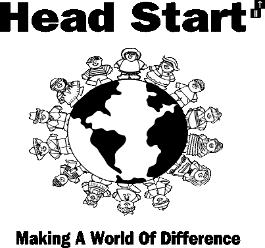 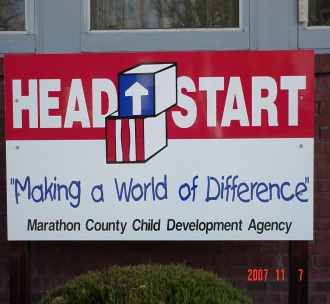 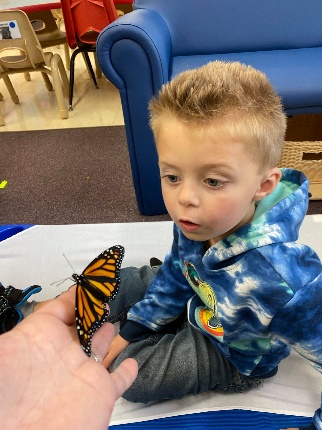 MARATHON COUNTY CHILD DEVELOPMENT AGENCY, INC.616 Grant Street • Wausau, WI  54403 • 715-845-2947 • www.mccdahs.orgOUR MISSION:To make a positive difference in the lives of the children and families we serve.In striving to achieve our mission, we will: Provide a safe, secure, and nurturing learning environmentCreate partnerships with families and community resource agenciesRecruit, develop and maintain a staff that is dedicated to promoting excellenceBOARD OF DIRECTORS:Officers & DirectorsPresident • Mike ZahrtVice President • Kevin Yang, MDTreasurer • Alicia Richmond  Secretary• Kristen Lonergan                                         Peter Rotter  	  Anne LaChapelleSusan Cornish           Kara Rakowski 	    Aaron Dieckman  	  Lexy Bautch, DC	       Kate Kipp	   POLICY COUNCILPresident •  Shawnah CampbellVice President • Kailyn AlexanderSecretary •  Lynn ChaignotTreasurer • Ashley GriffinLauretta Wagner, Shari Steppert	 EXECUTIVE DIRECTORCatherine E. Howe Thwaits, Ph.D.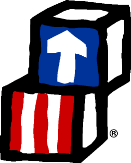 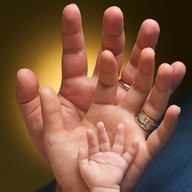 HEAD START PROGRAM CENTERS:Barrington Center 616 Grant Street • Wausau • 715-848-2947Center Director • Nicole GuthrieStoddard Center 6615 County Rd J • Schofield • 715-573-3698Center Director • Debbie WeberKathleen M Czech Center607 13th Street • Mosinee • 715-693-4003                                               Center Director • Heidi Ernst                                         PROGRAM INFORMATION     Marathon County Child Development Agency Inc.                                                                 Head Start (MCCDA) is a state and federally funded program                                    in operation since 1966. MCCDA’s purpose has always been to                              recruit low income children and their families who are at significant                          risk of later problems in school and in life and to ensure that these children go to school ready to learn, and have a high likelihood of success in life and school. The Board of Directors and staff are committed to helping low-income preschool aged children, their families, and communities overcome the effects of poverty. Our center-based model provides each child with an appropriate learning environment led by licensed preschool teachers. The centers expose children to varied experiences which stimulate each child’s social, intellectual, physical, and emotional growth and development. In addition to providing educational services to children and their parents, MCCDA Head Start also strives to strengthen families and the communities they reside within by providing or linking families to local resources. These include resources for health, dental and nutritional services, social services, mental health services, services for children with disabilities, and opportunities for parent governance and involvement.AGENCY SERVICES EFFECTED BY COVID-19 PANDEMIC      Head Start closed its doors at all three Centers by stopping to provide in-person services on March 13, 2020 as a result of the world-wide COVID-19 pandemic. The State of Wisconsin mandated all schools closed and the program quickly changed their services to being virtually provided by staff members who worked remotely from their homes.      Our agency re-opened for a four week pilot summer session in July and for full services September of 2020 offering all children enrolled a full day/full week classroom experience at all three of our Centers. Staff and children wore masks and all cleaning measures were stepped up to meet and exceed all CDC guidelines and recommendations. We were successful in that only one child and five staff members ever tested positive during this program year and no cases were serious or spread on site at our agency. As staffing patterns allowed in the Spring of 2021, we opened a virtual classroom for 11 children whose parents did not wish to have their children attending in person. We served a total of 110 children this year rather than our full enrollment of 179 children due to the pandemic.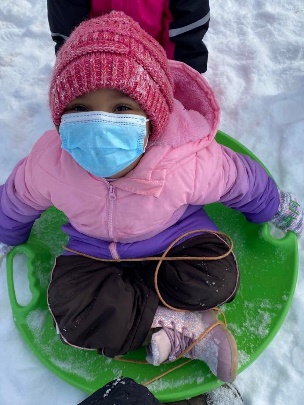 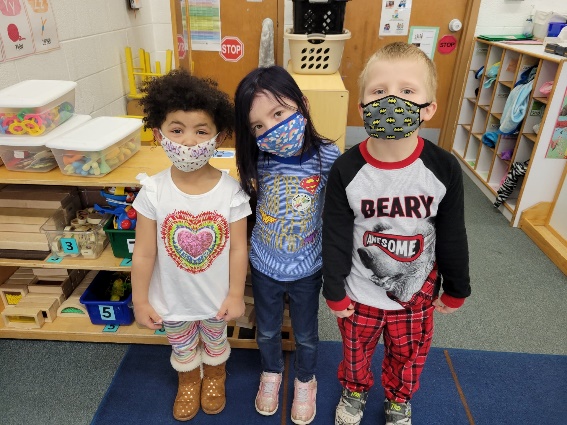 FINANCIAL REPORTS April 1, 2020 through March 31, 2021We received funding during this fiscal year from the federal government to serve 179 Head Start children from April 1, 2020 through March 31, 2021. Federal USDA funds, through the State of Wisconsin Department of Public Instruction, provided funding for our child nutrition program providing healthy breakfast, lunch, and snacks. The State of Wisconsin funded eight additional Head Start children with a Head Start Supplemental Funding grant from DPI. We also received funds through the Mosinee & DC Everest School District 4K agreements with our agency.**Figures in the above charts are audited totals from Hawkins, Ash CPAs, LLP; Certified Public AccountantsResults of Outside Review and Audits:This fiscal year’s audit, by Hawkins, Ash CPAs, LLP indicated: • Agency managed federal, state, local, private funds well. • The results of tests disclosed no material weakness or instance of noncompliance material to financial statements• Marathon County Child Development Agency, Inc. complied, in all material respects, with the requirements applicable to financial audits contained in Government Auditing Standards; Title 2 U.S. Code of Federal Regulations (CFR) Part 200, Uniform Administrative Requirements, cost Principles, and Audit Requirements for Federal Awards (Uniform Guidance) and State Single Audit Guidelines issued by the Wisconsin Department of Administration and applicable to its major federal and state programs for the year ended March 31, 2021.Our most recent federal onsite monitoring review was conducted in April of 2020 under the auspice of the Department of Health & Human Services, Office of Head Start. Our Head Start program meets both Federal DHHS Standards and State of WI Child Care Licensing Regulations and thus has a high level of accountability and integrity. The program has regularly scheduled federal monitoring reviews, a state licensing review every year and self-assesses every year. The program is dedicated to continue to evaluate and improve programming and delivery of services to ensure a dynamic and high quality approach to meeting the needs of the most at-risk of Marathon County’s preschool children.Head Start 2020-21Program Enrollment by the Numbers:Total Enrollment: 110		Total Funded: 179		Average Monthly Enrollment: 48.2%									Average Daily Attendance: 86.3Of the Children Enrolled:                         	Enrollment with Disability:                    		• 23% enrolled with IEP• 40% IEP for Developmental Delay• 52% IEP for Speech/language                                                                                                                                                                           •   8% IEP for Autism/Emotional DelayEnrollment by Ethnicity: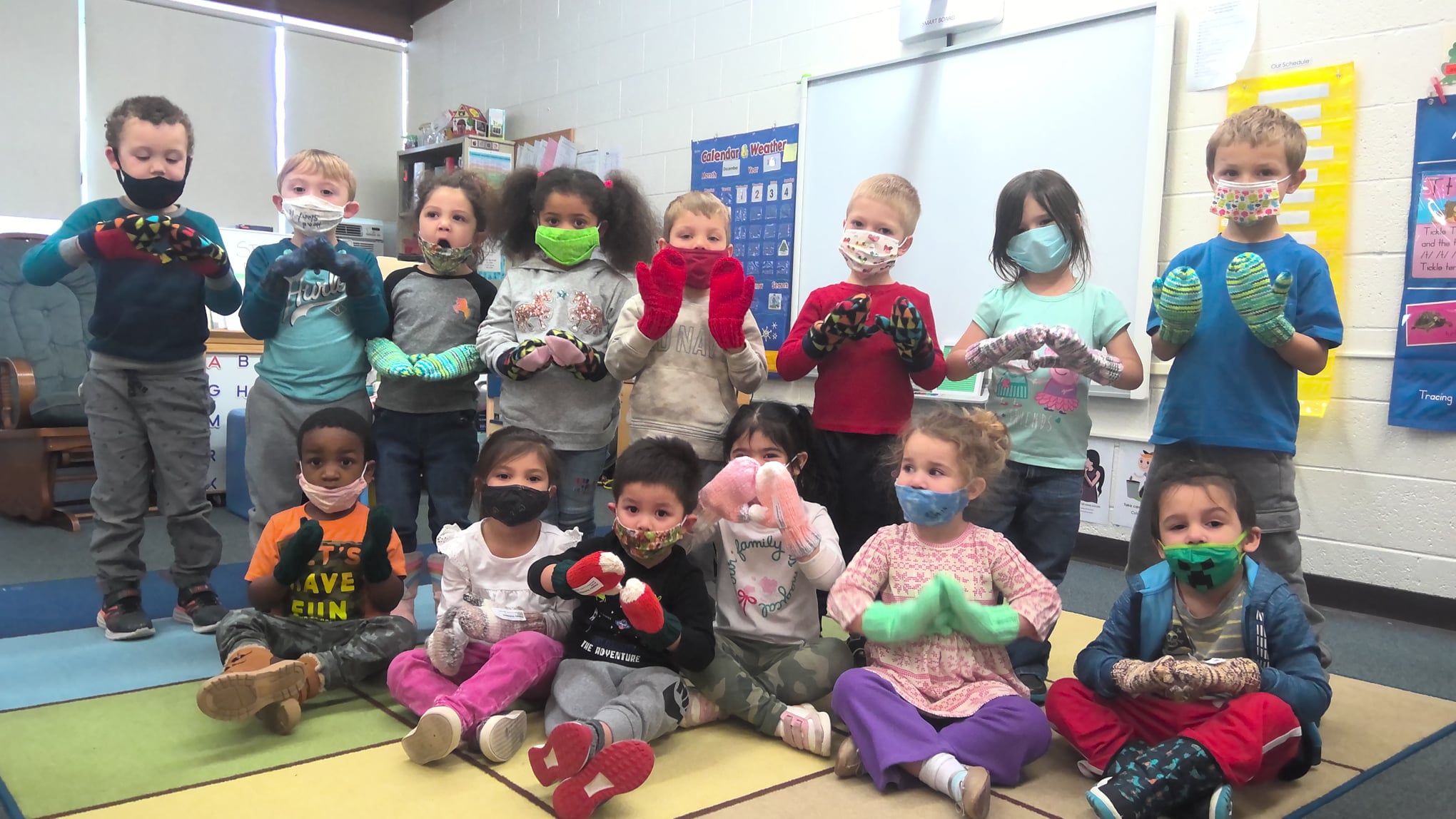 • 85% Non-Hispanic origin		• 15% Hispanic origin		Enrollment by Primary Language:		• 90% English; 12% have 2nd Language		•   6% Hmong		•   4% Spanish                                                                                     Percentage of Potential Eligible 			Children in Community Served: 	• Wausau School District – approx.82% served• DCE School District – approx. 52% served• Mosinee School District – approx. 75% servedOf the Children Enrolled:• 100% had health insurance (at enrollment)• 75% had a medical home (at enrollment)• 95% were up-to-date with immunizations• 69% were up-to-date with health services• 67% had a dental home• 83% had a dental exam in the last year• 32% needed professional dental treatment• 26% received needed dental treatment• 28% had behavioral/mental health concerns• 14% needed mental health referral• 10% received needed mental health services 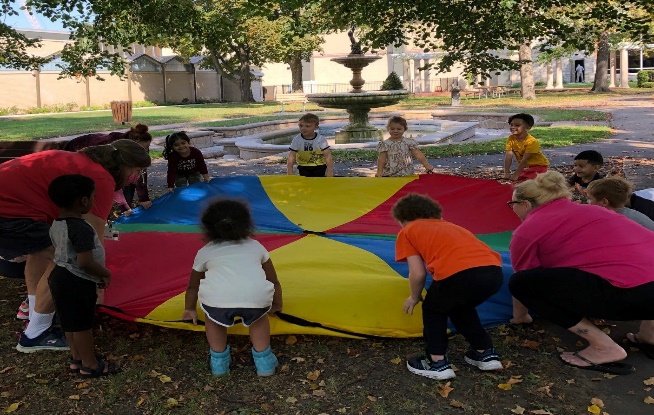 Total enrollment of families: 98      Family structure• 59% are single-parent families• 41% are two-parent familiesServices• 96% needed emergency/crisis intervention• 100% received at least 1 referral or received family services (i.e. housing, food resources, medical referral, parenting education)• 66% received parenting education• 20% received mental health services• 10% received asset building services• 100% received transition support services• 2% assistance to incarcerated individuals            • 6% experienced homelessness during year• 90 current or former parents volunteered services Unfortunately we could not serve all who requested programming!Children are admitted based on need on a prioritized scale. We reduced the numbers of children served in each classroom due to COVID-19 pandemic concerns.PROGRAM HIGHLIGHTS FOR 2020-21Staff Professional Development   At the end of the 2020-21 program year, 2 additional Teacher Assistants completed their Associate Degree in Early Childhood Education. This brings our totals to date: 85% Completed AA Degree in ECE; 5% Actively enrolled in coursework to complete AA Degree in ECE; and 10% Completed Child Development Associate Certificate. 100% of our Teachers have their Bachelor’s Degree in Early Childhood Education. Our Director of Educational Services and Mentor/Coach have Master’s Degrees in Educational Leadership and ECE.School Readiness Goals    The Federal Improving Head Start for School Readiness Act requires Head Start programs to establish school readiness goals. Using the Creative Curriculum as our curriculum guide and Creative Curriculum GOLD as our assessment tool, MCCDA Head Start has developed goals that align with the Head Start Child Development and Early Learning Framework, The Wisconsin Model Early Learning Standards, and the benchmarks set for 4K at both the Mosinee and DC Everest School Districts.   Due to the COVID-19 pandemic which closed down our in-person services mid-March 2020, we re-opened for in-person services for 4 year olds ONLY (most returning for their 2nd year of Head Start) and a few 3 year old siblings. We enrolled a few more 3 year olds in Spring 2021 as it was The teachers continued to make specific mention of the SLO indicators in their lesson plans. All children displayed growth and development over the year with the greatest gains in growth being made by the 4 year old children.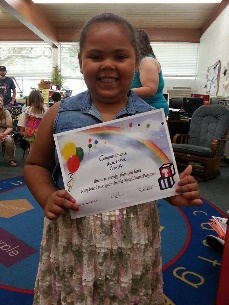 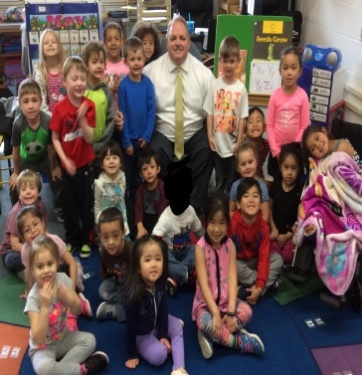 	Key to Table: BLUE = 3 to 4 year olds   RED = 4 to 5 year olds    GREEN = Children with IEPs                                                 		  PURPLE = Early Language Learners     YELLOW = Full Program/All Children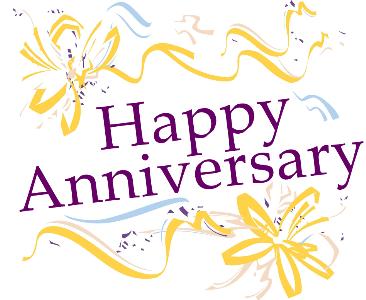 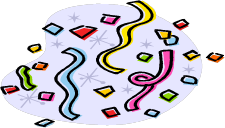 					   Congratulations!!!                                                                                           to our Staff Members on Achieving these Anniversary Milestones in 2020-21:5 Years of Service                     Belinda Yang Tammy Smith Rhonda Siikarla15 Year of Service 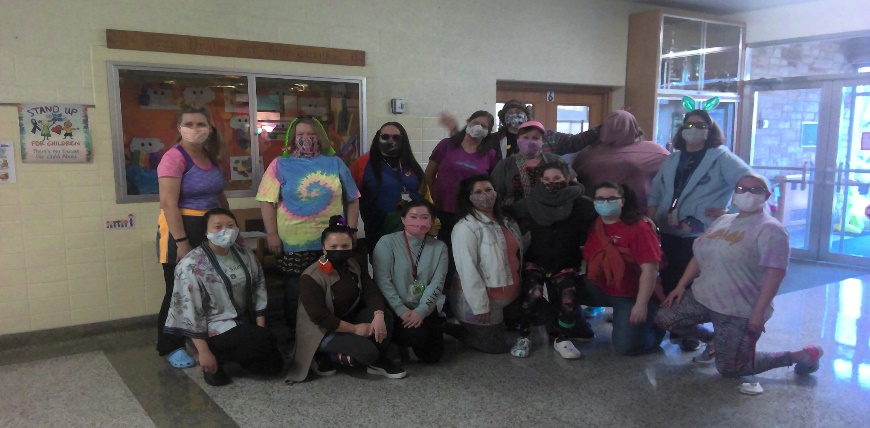 Karla Edelburg  Lou Alvarez20 Year of Service 10 Years of Service                   Heidi Ernst  Nicole Guthrie 		 Kao HerExpenses (**Audited)04/01/20 – 03/31/21Expenses (**Audited)04/01/20 – 03/31/21Budget  04/01/21 – 03/31/2022Personnel$1,091,257$1,208,579Fringe Benefits$422,344$486,505Occupancy$148,673$154,824Travel$969$6,000Consumable Supplies$165,846$142,131Equipment$9,432$0Contractual$164,503$187,473Training$22,400$22,400Other (insurance, phone, technology, audit, advertising, dues, pandemic, etc.)$210,077$129,054In-Kind Contributions$332,383$285,570Total Expenses$2,567,884$2,622,536Revenues (**Audited)04/01/20—03/31/21Revenues (**Audited)04/01/20—03/31/21Budget04/01/21 – 03/31/2022Federal Head Start Grant$2,056,612$2,053,270DC Everest &Mosinee School District 4K Contracts$41,485$44,668USDA Child Nutrition$55,852$150,395WI State Head Start Supplemental$50,190$54,233Fed HS Training$22,400$22,400Corporate/Donations$8,962$12,000In-Kind Contributions$332,383$285,570Total Revenues$2,567,884$2,622,536